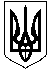 ГАЛИЦИНІВСЬКА СІЛЬСЬКА РАДАВІТОВСЬКОГО РАЙОНУ МИКОЛАЇВСЬКОЇ ОБЛАСТІРІШЕННЯВід 15 липня 2021 року № 27                                 ІХ сесія VIII скликанняс. ГалициновеПро затвердження проекту землеустрою щодо відведення земельної ділянки у власність для ведення фермерського господарства в межах території Галицинівської сільської ради Вітовського району Миколаївської областіВідповідно до пункту 34 статті 26 Закону України «Про місцеве самоврядування в Україні», статті 116, пунктів 6 – 10 статті 118, статті 121, пункту 1 статті 122, статті 186 Земельного кодексу України, статті 13 Закону України «Про оцінку земель», враховуючи протокол засідання постійної комісії сільської ради з питань земельних відносин та земельного кадастру, природокористування, планування території, охорони довкілля та екологічної безпеки, сільська радаВИРІШИЛА:Затвердити проект землеустрою щодо відведення земельних ділянок у власність для ведення фермерського господарства із земель сільськогосподарського призначення комунальної власності в межах території Галицинівської сільської ради Вітовського району Миколаївської області:Ковальовій Галині Миколаївні загальною площею  з кадастровим номером 4823384200:10:000:0160;Вострикову Сергію Юрійовичу загальною площею  з кадастровим номером 4823384200:10:000:0163;Макаровій Златі Романівні загальною площею  з кадастровим номером 4823384200:10:000:0162;Макарову Сергію Володимировичу загальною площею  з кадастровим номером 4823384200:10:000:0161.Передати у приватну власність земельні ділянки для ведення фермерського господарства із земель сільськогосподарського призначення комунальної власності громадянам України:Ковальовій Галині Миколаївні загальною площею  з кадастровим номером 4823384200:10:000:0160;Вострикову Сергію Юрійовичу загальною площею  з кадастровим номером 4823384200:10:000:0163;Макаровій Златі Романівні загальною площею  з кадастровим номером 4823384200:10:000:0162;Макарову Сергію Володимировичу загальною площею  з кадастровим номером 4823384200:10:000:0161.Контроль за виконанням цього рішення покласти на постійну комісію сільської ради з питань земельних відносин та земельного кадастру, природокористування, планування території, охорони довкілля та екологічної безпеки.                            Сільський голова                                 І. НАЗАР